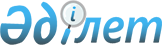 Қазақстан Республикасы Үкіметінің 2005 жылғы 24 қаңтардағы N 47 қаулысына өзгерістер енгізу туралы
					
			Күшін жойған
			
			
		
					Қазақстан Республикасы Үкіметінің 2007 жылғы 13 қарашадағы N 1077 Қаулысы. Күші жойылды - Қазақстан Республикасы Үкіметінің 2008.04.15 N 339 Қаулысымен

       Күші жойылды - Қазақстан Республикасы Үкіметінің 2008.04.15  N 339  Қаулысымен.       Қазақстан Республикасының Үкіметі  ҚАУЛЫ ЕТЕДІ : 

      1. "Штат санының лимиттерін бекіту туралы" Қазақстан Республикасы Үкіметінің 2005 жылғы 24 қаңтардағы N 47  қаулысына  мынадай өзгерістер енгізілсін: 

      көрсетілген қаулымен бекітілген министрліктер, агенттіктер мен ведомстволар қызметкерлерінің штат санының лимиттерінде: 

      "Қазақстан Республикасы Энергетика және минералдық ресурстар министрлігі" деген реттік нөмірі 14-жолдың 3-бағанында: 

      "331" сандар "334" сандармен ауыстырылсын; 

      "215" сандар "218" сандармен ауыстырылсын. 

      2. Осы қаулы қол қойылған күнінен бастап қолданысқа енгізіледі.        Қазақстан Республикасының 

      Премьер-Министрі 
					© 2012. Қазақстан Республикасы Әділет министрлігінің «Қазақстан Республикасының Заңнама және құқықтық ақпарат институты» ШЖҚ РМК
				